№6(993) 			 		   	                20 февраля 2021г.Официальное издание органов местного самоуправленияШапкинского сельсовета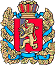 ШАПКИНСКИЙ СЕЛЬСКИЙ СОВЕТ ДЕПУТАТОВ ЕНИСЕЙСКОГО РАЙОНА КРАСНОЯРСКОГО КРАЯ                                      РЕШЕНИЕ         19.02.2021г.		                         п. Шапкино	            	                №15-76рО передаче имущества из муниципальной собственности муниципального образования Шапкинский сельсовет в собственность муниципального образования Енисейский районКрасноярского края      В соответствии со статьей 50 Федерального закона от 6 октября 2003 года № 131-ФЗ «Об общих принципах организации местного самоуправления в Российской Федерации», законом Красноярского края от 26.05.2009№8-3290 «О порядке разграничения имущества между муниципальными образованиями края», руководствуясь Уставом Шапкинского сельсовета, Шапкинский сельский Совет депутатов РЕШИЛ:Согласовать перечень имущества, подлежащего передаче из муниципальной собственности муниципального образования Шапкинский сельсовет Енисейского района Красноярского края в собственность муниципального образования Енисейский район Красноярского края, согласно приложения.Контроль за исполнением настоящего решения возложить на постоянную комиссию по контрольно-правовым отношениям, финансам и бюджету (Иванову Л.В.). 3.  Настоящее решение вступает в силу со дня официального опубликования в газете «Шапкинский вестник» и подлежит размещению на официальном сайте администрации Шапкинского сельсовета.Председатель Шапкинского                                                      Глава Шапкинского сельсоветасельского Совета депутатов                                                                                         А.В. Наконечный                                                                                  Л.И. Загитова  ПриложениеК решению Шапкинского сельского Совета депутатовот 19.02.2021№_____Перечень имущества, подлежащего передаче из муниципальной собственности муниципального образования Шапкинский сельсовет Енисейского района Красноярского края в муниципальную собственность муниципального образования Енисейский район Красноярского краяОтпечатано в администрации Шапкинского сельсовета на персональном компьютере по адресу: Россия, Красноярский край, Енисейский район, п. Шапкино, ул. Центральная, 26, тел. 70-285 Распространяется бесплатно. Тираж 10 экз.№п/пПолноенаименованиепредприятия,учреждения,наименованиеимуществаЮридическийадреспредприятия,учреждения,адресместонахожденияимуществаБалансоваястоимостьимущества (тыс.рублей)Назначение(специализация)имуществаИндивидуализирующиехарактеристикиимущества(инвентарный номер,кадастровый номер,площадь,протяженность,идентификационныйномер)1234561Строительство локальных очистных сооружение в п.Шапкино Енисейского района Красноярского края Российская Федерация, Красноярский край, Енисейский район, Енисейское лесничество, Каргинское участковое лесничество, кв.89 (часть выд 46,54)34766761,17Сооружение коммунального хозяйстваКадастровый номер 24:12:0550203:339. Площадь застройки 178,6 кв.м.,Протяженность 326 м.